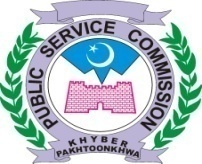 INTERVIEW PROGRAMME FOR THE MONTH OF DECEMBER, 2020PANEL – IProf. Dr. Rukhsana Javed (Member-I PSC) + Syed Muhammad Javed (Member-VIII PSC)PANEL – IIMr. Qudratullah Khan (Member-II PSC) + Mr. Sharif Ahmad (Member-VII PSC)PANEL – IIIMr. Manzoor Ul Haq (Member-III PSC) + Mr. Kifayat Ullah Khan (Member-IX PSC)PANEL – IVMr. Kamran Zeb Khan (Member-IV PSC) + Prof. Dr. Muhammad Nawaz (Member-V PSC) PANEL – VMr. Muhammad Younis Javed (Member-VI PSC) + Engr: Niaz Sarwar Baloch (Member-X PSC)DECEMBER, 2020DECEMBER, 2020DECEMBER, 2020DECEMBER, 2020DECEMBER, 2020Post(s)Advt. No.Advt. No.CandidatesDealing Supdt / AssistantMTWTHF-12--(02) Male Assistant Professors Pakistan Studies (BPS-18) in Directorate of Higher Education.(02) Male Assistant Professors Pakistan Studies (BPS-18) in Directorate of Higher Education.08/2018.Sr. 17(xiii)08 dailyTotal=16M. Shoaib/ Sajida Parveen---34(02) Female Associate Professor Chemistry (BPS-19) in Directorate of Higher Education.(02) Female Associate Professor Chemistry (BPS-19) in Directorate of Higher Education.08/2018.Sr. 16(ii)10 daily06 on FridayTotal=16//78---(02) Female Associate Professor Urdu (BPS-19) in Directorate of Higher Education.(02) Female Associate Professor Urdu (BPS-19) in Directorate of Higher Education.08/2018.Sr. 16 (iv)09 dailyTotal=18//--9--(01) Female Associate Professor Zoology (BPS-19) in Directorate of Higher Education.(01) Female Associate Professor Zoology (BPS-19) in Directorate of Higher Education.08/2018.Sr. 16 (vi)05 in all//--9--(02) Female Associate Professor Psychology (BPS-19) in Directorate of Higher Education.(02) Female Associate Professor Psychology (BPS-19) in Directorate of Higher Education.08/2018.Sr. 16 (vii)06 in all//---1011(02) Female Associate Professor Computer Science (BPS-19) in Directorate of Higher Education.(02) Female Associate Professor Computer Science (BPS-19) in Directorate of Higher Education.08/2018.Sr. 16 (viii)10 daily07 on FridayTotal=17//1415---(02) Female Associate Professor Health and Physical Education (BPS-19) in Directorate of Higher Education.(02) Female Associate Professor Health and Physical Education (BPS-19) in Directorate of Higher Education.08/2018.Sr. 16 (ix)10 dailyTotal=19//--1617-(02) Female Associate Professor English (BPS-19) in Directorate of Higher Education.(02) Female Associate Professor English (BPS-19) in Directorate of Higher Education.08/2018.Sr. 16 (v)09 dailyTotal=18//----18(02) Female Associate Professor Physics (BPS-19) in Directorate of Higher Education.(02) Female Associate Professor Physics (BPS-19) in Directorate of Higher Education.08/2018.Sr. 16 (iii)08 in all//2122---(02) Female Associate Professor Botany (BPS-19) in Directorate of Higher Education. (02) Female Associate Professor Botany (BPS-19) in Directorate of Higher Education. 08/2018.Sr. 16 (i)09 dailyTotal=18//--23--(01) Male Assistant Professor Geography (BPS-18) in Directorate of Higher Education.(01) Male Assistant Professor Geography (BPS-18) in Directorate of Higher Education.08/2018.Sr. 17 (xi)10 in all//---24-(02) Female Associate Professor Statistics. (BPS-19) Leftover, in Higher Education Department(02) Female Associate Professor Statistics. (BPS-19) Leftover, in Higher Education Department10/2019.Sr. 7709 in all//28----(01) Female Assistant Professor Statistics (Leftover) (BPS-18) in Higher Education Department(01) Female Assistant Professor Statistics (Leftover) (BPS-18) in Higher Education Department11/2019.Sr. 0209 in all//-2930--(01) Female Assistant Professor Psychology (Leftover) (BPS-18) in Higher Education Department(01) Female Assistant Professor Psychology (Leftover) (BPS-18) in Higher Education Department11/2019.Sr. 0108 dailyTotal=16//---31-(02) Senior Inspectors of Mines in Inspectorate General Mines & Minerals. Leftover. (BPS-18)(02) Senior Inspectors of Mines in Inspectorate General Mines & Minerals. Leftover. (BPS-18)10/2019.Sr. 9812 in allNoor Muhammad/ Ismail KhanMTWTHF-1234(34) Assistant Public Prosecutors in Directorate of Prosecution. (BPS-17) Home & Tribal Affairs Department.(34) Assistant Public Prosecutors in Directorate of Prosecution. (BPS-17) Home & Tribal Affairs Department.08/2019.Sr.10 (a,b,c,d)08/2019.Sr.10 (a,b,c,d)09 daily06 on FridayTotal=209 Midrar78---(34) Assistant Public Prosecutors in Directorate of Prosecution. (BPS-17) Home & Tribal Affairs Department.(34) Assistant Public Prosecutors in Directorate of Prosecution. (BPS-17) Home & Tribal Affairs Department.08/2019.Sr.10 (a,b,c,d)08/2019.Sr.10 (a,b,c,d)09 daily06 on FridayTotal=209 Midrar--9--(01) Female Lecturer Urdu in Commerce Colleges (B-17)(01) Female Lecturer Urdu in Commerce Colleges (B-17)08/2018Sr. 2108/2018Sr. 2108 in allM. Shoaib/ Hazrat Khan--9--(01) Female Lecturer Physics in Higher Edu: Department(Disable Quota) (B-17)(01) Female Lecturer Physics in Higher Edu: Department(Disable Quota) (B-17)8/2018Sr. 228/2018Sr. 2201 in all//--9--(01) Female Subject Specialist Physics (BPS-17) (Leftover) (Disable Quota) in Elementary & Secondary Education Department(01) Female Subject Specialist Physics (BPS-17) (Leftover) (Disable Quota) in Elementary & Secondary Education Department02/2020,Sr. 0302/2020,Sr. 0301 in allNoor Muhammad/ Ismail Khan--9--(01) Female Librarian (Minority Quota) (BPS-17) (Leftover) in Elementary & Secondary Education Department(01) Female Librarian (Minority Quota) (BPS-17) (Leftover) in Elementary & Secondary Education Department02/2020,Sr. 0402/2020,Sr. 0401 in allM. Shoaib / Ismail Khan---1011(01) Female Assistant Professor Information Technology in Directorate General of Commerce Education and Management Sciences. (BPS-18) Leftover.(01) Female Assistant Professor Information Technology in Directorate General of Commerce Education and Management Sciences. (BPS-18) Leftover.11/2019.Sr. 0411/2019.Sr. 0409 daily05 on Friday Total=14M. Shoaib / Sajida Parveen14----(02) Assistant Database Administrator. (BPS-16) in Excise, Taxation & Narcotics Control Department.(02) Assistant Database Administrator. (BPS-16) in Excise, Taxation & Narcotics Control Department.08/2018.Sr. 1008/2018.Sr. 1010 in allJaved/Muhammad Raza-1516--(04) Audit & Accounts Assistant. (BPS-14) in Excise, Taxation & Narcotics Control Department.(04) Audit & Accounts Assistant. (BPS-14) in Excise, Taxation & Narcotics Control Department.08/2018.Sr. 1108/2018.Sr. 1110 dailyTotal=21//---17-(02) Assistant Information Officer (BPS-16). in Information Department(02) Assistant Information Officer (BPS-16). in Information Department08/2018.Sr. 2908/2018.Sr. 2911 in allNaumana Jabeen/ Mohsin Ali----18(01) Assistant Director (Audit & Accounts). (BPS-17) in Excise, Taxation & Narcotics Control Department.(01) Assistant Director (Audit & Accounts). (BPS-17) in Excise, Taxation & Narcotics Control Department.08/2018.Sr. 0708/2018.Sr. 0706 in allJaved/Muhammad Raza2122---(03) Male Parole/ Probation Officer in Directorate of Reclamation & Probation (BPS-16).(03) Male Parole/ Probation Officer in Directorate of Reclamation & Probation (BPS-16).08/2019. Sr. 0908/2019. Sr. 0910 dailyTotal=19MidrarDECEMBER, 2020DECEMBER, 2020DECEMBER, 2020DECEMBER, 2020DECEMBER, 2020Post(s)Advt. No.Advt. No.CandidatesCandidatesDealing Supdt / Assistant--2324-(01) Female Director Physical Education in Directorate General of Commerce Education & Management Sciences. (BPS-17)(01) Female Director Physical Education in Directorate General of Commerce Education & Management Sciences. (BPS-17)02/2019.Sr. 2802/2019.Sr. 2808 dailyTotal=16M. Shoaib / Sajida Parveen2829---(03) Female Librarian in Directorate of Higher Education. (BPS-17)(03) Female Librarian in Directorate of Higher Education. (BPS-17)08/2018Sr. 23 (a,b)08/2018Sr. 23 (a,b)11 dailyTotal=22//--3031-(04) Female Lecturers in Health & Physical Education. (BPS-17) in Higher Education Department(04) Female Lecturers in Health & Physical Education. (BPS-17) in Higher Education Department10/2019.Sr.7110/2019.Sr.7107 dailyTotal=14M. Shoaib/ Hazrat KhanMTWTHF-12--(01) Assistant Professor of Forestry in the Office of Pakistan Forest Institute, KP. (BPS-18)10/2019,Sr. 4307 dailyTotal=14Aslam Mir/ Mutiullah---34(01) Female Librarian in Directorate General of Commerce Education & Management Sciences. (BPS-17)02/2019. Sr. 2910 daily04 on FridayTotal=24 M. Shoaib / Sajida Parveen7----(01) Female Librarian in Directorate General of Commerce Education & Management Sciences. (BPS-17)02/2019. Sr. 2910 daily04 on FridayTotal=24 M. Shoaib / Sajida Parveen-89--(03) Female Subject Specialist Physics (BPS-17) (Leftover) in Elementary & Secondary Education Department02/2020,Sr. 0209 dailyTotal=18Noor Muhammad/ Ismail Khan---1011(05) Female Associate Professor Mathematics. (BPS-19) (Leftover) in Higher Education Department10/2019,Sr. 7410 daily06 on FridayTotal=26M. Shoaib / Sajida Parveen14----(05) Female Associate Professor Mathematics. (BPS-19) (Leftover) in Higher Education Department10/2019,Sr. 7410 daily06 on FridayTotal=26M. Shoaib / Sajida Parveen-15---(01) Female Assistant Professor Pushto. (BPS-18) in Higher Education Department10/2019,Sr. 7506 in allM. Shoaib / Sajida Parveen-15---(02) Male Subject Specialists Economics (BPS-17) (Minority Quota) in Elementary & Secondary Education Department.02/2019. Sr. 04 (v)02 in allNoor Muhammad/ Ismail Khan-15---(02) Male Librarian (BPS-17) (Minority Quota) in Elementary & Secondary Education Department.02/2019. Sr. 0603 in allM. Shoaib / Ismail Khan--1617-(04) Deputy Directors (Surveillance) in Directorate General of Mines & Minerals. (BPS-18)08/2018Sr. 3508 dailyTotal=15Noor Muhammad/ Ismail Khan----18(01) Librarian (BPS-17) in Directorate of Archives & Libraries.11/2019,Sr. 0310 daily06 on FridayTotal=16M. Shoaib / Sajida Parveen21----(01) Librarian (BPS-17) in Directorate of Archives & Libraries.11/2019,Sr. 0310 daily06 on FridayTotal=16M. Shoaib / Sajida Parveen-2223--(03) Female Associate Professors Pak Studies. (BPS-19) (Leftover)10/2019,Sr. 7607 dailyTotal=14M. Shoaib / Sajida Parveen---24-(04) Female Lecturer in Resource & Facility Management in Higher Education Department. (Leftover) (BPS-17)02/2020,Sr. 3910 dailyTotal=50M. Shoaib/ Hazrat Khan28293031-(04) Female Lecturer in Resource & Facility Management in Higher Education Department. (Leftover) (BPS-17)02/2020,Sr. 3910 dailyTotal=50M. Shoaib/ Hazrat KhanMTWTHF-1---(01) Professor Surgery In Saidu Group Of Teaching Hospital/ Saidu Medical College Swat. (Leftover) (BPS-20)10/2019. Sr. 6701 in allTanveer Musharraf/ Nasir Fareed-1---(01) Associate Professor Surgery In Saidu Group Of Teaching Hospital/ Saidu Medical College Swat. (Leftover) (BPS-19)10/2019. Sr. 6803 in all//-1---(02) Consultants (BPS-18) Nephrologists In Nawaz Sharif Kidney Hospital Manglor Swat.09/2019. Sr. 1402 in allTanveer Musharraf/ Taimour-1---(01) Senior Registrar (BPS-18) (Leftover) Nephrology for DHQ and W&C/LM Teaching Hospitals Kohat.09/2019.Sr. 1203 in all//--2--(14) District Specialists Nephrologists (BPS-18) in Health Department.10/2019.Sr.4510 in all//---34(47) District Specialists Anesthetics (BPS-18) in Health Department.10/2019.Sr.4510 daily05 on FridayTotal=15//7891011(03) District Specialists Children (BPS-18) in Health Department.10/2019.Sr.4510 daily 04 on FridayTotal=64//141516--(01) Senior Registrar Gynae/OBS (BPS-18) in Health Department.10/2019.Sr.4609 dailyTotal=25//---17-(01) Senior Registrar Opthalmology (BPS-18) in Health Department.10/2019.Sr.4613 in all//DECEMBER, 2020DECEMBER, 2020DECEMBER, 2020DECEMBER, 2020DECEMBER, 2020Post(s)Advt. No.Advt. No.CandidatesCandidatesDealing Supdt / AssistantDealing Supdt / Assistant----18(01) Assistant Professor Medical Education in Saidu Medical College Swat. (Leftover) (BPS-18)(01) Assistant Professor Medical Education in Saidu Medical College Swat. (Leftover) (BPS-18)10/2019.Sr.6010/2019.Sr.6004 in all04 in allTanveer Musharraf/ Nasir Fareed----18(01) Assistant Professor Cardiothoracic in Saidu Medical College Swat. (Leftover) (BPS-18)(01) Assistant Professor Cardiothoracic in Saidu Medical College Swat. (Leftover) (BPS-18)10/2019.Sr.6110/2019.Sr.6102 in all02 in all//----18(01) Assistant Professor Haematology in Saidu Medical College Swat. (Leftover) (BPS-18)(01) Assistant Professor Haematology in Saidu Medical College Swat. (Leftover) (BPS-18)10/2019.Sr.6210/2019.Sr.6203 in all03 in all//21222324-(02) Senior Registrar Medicine (BPS-18) in Health Department(02) Senior Registrar Medicine (BPS-18) in Health Department10/2019.Sr.4610/2019.Sr.4610 dailyTotal=5210 dailyTotal=52Tanveer Musharraf/ Taimour28----(02) Senior Registrar Medicine (BPS-18) in Health Department(02) Senior Registrar Medicine (BPS-18) in Health Department10/2019.Sr.4610/2019.Sr.4610 dailyTotal=5210 dailyTotal=52Tanveer Musharraf/ Taimour-293031-(01) District Specialist Surgery (BPS-18) in Health Department(01) District Specialist Surgery (BPS-18) in Health Department10/2019.Sr.4510/2019.Sr.4515 dailyTotal=2915 dailyTotal=29//MTWTHF-1234(20) Assistant Engineer Civil (BPS-17) in Communication & Works Department.08/2019.Sr. 02 (a,b,c,d)10 daily07 on FridayTotal=113Naumana Jabeen/ Ishtiaq7891011(20) Assistant Engineer Civil (BPS-17) in Communication & Works Department.08/2019.Sr. 02 (a,b,c,d)10 daily07 on FridayTotal=113Naumana Jabeen/ Ishtiaq141516(20) Assistant Engineer Civil (BPS-17) in Communication & Works Department.08/2019.Sr. 02 (a,b,c,d)10 daily07 on FridayTotal=113Naumana Jabeen/ Ishtiaq---1718(07) Assistant Engineer Civil/ SDO (BPS-17) in Public Health Engineering Department08/2019.Sr. 1209 daily05 on FridayTotal=41//212223--(07) Assistant Engineer Civil/ SDO (BPS-17) in Public Health Engineering Department08/2019.Sr. 1209 daily05 on FridayTotal=41//---24-(05) Assistant Directors IT (BPS-17) in Establishment Department09/2019.Sr. 0614 dailyTotal=27Midrar28----(05) Assistant Directors IT (BPS-17) in Establishment Department09/2019.Sr. 0614 dailyTotal=27Midrar-29---(01) Male Lecturer Bio Informatics (BPS-17) in Higher Education Department08/2018.Sr.1808 in allM. Shoaib/ Hazrat Khan-29---(01) Male Lecturer Physics (BPS-17) (Minority Quota) in Higher Education Department08/2018.Sr. 19 (i)03 in all//--3031-(01) Female Principal/ Associate Professor Commerce in Directorate General of Commerce Education and Management Sciences. (Leftover) (BPS-19)10/2019,Sr. 7307 dailyTotal=14M. Shoaib / Sajida Parveen